АО «ЭКОНОМБАНК»ОПРОСНЫЙ ЛИСТ КЛИЕНТА - ИНДИВИДУАЛЬНОГО ПРЕДПРИНИМАТЕЛЯ И ЛИЦА, ЗАНИМАЮЩЕГОСЯ ЧАСТНОЙ ПРАКТИКОЙ Наименование клиента (полное) ______________________________________________________________________________________________________________________________________________Юридический адрес (заполняется по паспорту) ____________________________________________________________________________Фактический адрес 										Номера контактных телефонов, факсов, адрес электронной почты (если имеется)_________________________________________________________________Адрес официального сайта в сети  Интернет Отсутствует    Имеется ____________________________________________________________                                         (просим    указать)                   Укажите основные цели финансово-хозяйственной деятельности □	извлечение прибыли  □	расширение бизнеса□	инновационные □	социальные □     иные_____________________________________________________________- укажите планируемый оборот по банковскому счету за месяц/квартал□  менее 1 млн.руб.          □  более 1 млн. руб.             □ свыше 5 млн. руб. Укажите планируемый средний остаток денежных средств на банковском счете□  менее 1 млн.руб.          □  более 1 млн. руб.             □ свыше 5 млн. руб. - количество операций  ______________________________________________________- Укажите планируемый объем операций по снятию наличных денежных средств в месяц  ______________________________________________________________________ - планируются ли операции, связанные с переводами денежных средств в рамках внешнеторговой деятельности__________________________________________________ Отметьте выбранные варианты.Укажите, пожалуйста, основные виды осуществляемой Вами деятельности.□	деятельность по приему платежей физических лиц (платежный агент)□	жилищно-коммунальное хозяйство□	здравоохранение и физическая культура□	наука□	общественное питание□	оптовая торговля□	промышленность□	розничная торговля□	сельское хозяйство□	сделки с недвижимым имуществом□	строительство□	транспорт и связь□	юридические и консалтинговые услуги□	прочие виды деятельности (укажите) _____________________________________Отметьте выбранные вариантыУкажите пожалуйста основные источники Вашего дохода:□	заработная плата□	дивиденды□	доходы от предпринимательской деятельности□	заемные средства□	процентный доход по вкладам□	иное (укажите вид иного источника) ____________________________________ _________________________Имеются (имелись) ли у Вас расчетные (текущие, депозитные) счета в других кредитных организациях? Если да, перечислите, пожалуйста. □  Да, __________________________________________________________________________________________________________________________________________□  НетОтметьте выбранные варианты.Укажите цели установления деловых отношений с АО «Экономбанк» и предполагаемом характере деловых отношений с□	осуществление безналичных расчетов в рублях□	осуществление безналичных расчетов в иностранной валюте□	проведение операций по покупке продаже иностранной валюте□	прием и выдача наличных денежных средств□	документарные операции (аккредитивы и гарантии, инкассо)□	операции с ценными бумагами ЗАО «Экономбанк»□	операции с корпоративными банковскими картами□	выдача заработной платы сотрудникам□	депозиты□	кредитование□	аренда индивидуальных банковских сейфов□	инкассация□    иные______________________________________________________Отметьте выбранные варианты.Кто Ваши основные контрагенты и партнеры по бизнесу?□  Отказываюсь  представить информациюШтатная численность ________________________________________________________Подтверждаю, что не являюсь иностранным публичным должностным лицом, должностным лицом публичных международных организаций, национальным публичным лицом, а также родственником (супругом, родителем, ребенком, дедушкой, бабушкой, внуком, полнородным или неполнородным (имеющим общих отца или мать) братом (сестрой), усыновителем или усыновленным) иностранных публичных должностных лиц.□   Не являюсь       □   ЯвляюсьСведения о фактах неисполнения своих денежных обязательств по причине отсутствия денежных средств на банковских счетах □   Отсутствуют       □   _____________________________________________________Планируете ли Вы совершать операции к выгоде других лиц (выгодоприобретателей), действуя в качестве агента на основании агентского договора, комиссионера на основании договора комиссии, поверенного на основании договора поручения, доверительного управляющего на основании договора доверительного управления имуществом или на основании других договоров при проведении банковских операций, либо действовать в интересах третьих лиц?    □  да               □  нет              В случае положительного ответа необходимо заполнить анкету на каждого выгодоприобретателя.Планируете ли Вы обслуживаться по Электронной системе «Клиент-Банк»?   □  да               □  нет              В случае положительного ответа необходимо заполнить анкету: Сведения о финансовом положении:    Предоставлены    Обязуемся предоставить после окончания отчетного периода.Являетесь ли Вы иностранным налогоплательщиком (лицом, на которое распространяется законодательство иностранного государства о налогообложении иностранных счетов)*  нет                       да  (необходимо заполнить Приложение № 1 к Опросному листу)                         Подтверждаю, что знаком с требованиями Федерального закона от 07.08.2001 № 115-ФЗ и сопутствующими нормативными актами и обязуюсь способствовать их исполнению. __________________________/_____________________________________________                      (подпись)                                                         (фамилия, имя, отчество)                      М.П.(дата)Приложение № 1 к Опросному листу клиента – индивидуального предпринимателя и лица, занимающегося частной практикой Данное приложение заполняется нерезидентами, не являющимися Российскими налогоплательщиками.1. Укажите наименования и местонахождения иностранных кредитных организаций, с которыми у Вас имелись или имеются гражданско-правовые отношения, вытекающие из договора банковского счета, сообщите о характере и продолжительности этих отношений:2. Существует ли у Вас обязанность предоставлять по месту регистрации или деятельности финансовые отчеты компетентным (уполномоченным) государственным учреждениям?  да                             нетВ случае если Вы ответили ДА, укажите наименования таких государственных учреждений:3. Предоставляете ли Вы (при наличии соответствующей обязанности) финансовые отчеты за последний отчетный период?  да                             нетВ случае если Вы ответили ДА, укажите государственное учреждение, в которое предоставлен финансовый отчет, а также сведения об общедоступном источнике информации (если имеется), содержащем финансовый отчет:4. Имеете ли Вы рекомендательные письма российских или иностранных кредитных организаций, с которыми у Вас имеются гражданско-правовые отношения, вытекающие из договора банковского счета?  да                             нетВ случае если Вы ответили ДА, можете ли Вы предоставить копии таких рекомендательных писем?  да                             нет5. Имеют ли Ваши учредители (бенефициары) рекомендательные письма российских или иностранных кредитных организаций, с которыми у них имеются гражданско-правовые отношения, вытекающие из договора банковского счета?  да                             нетВ случае если Вы ответили ДА, можете ли Вы предоставить копии таких рекомендательных писем?  да                             нет6. Согласны ли Вы на передачу информации о Ваших счетах, открытых в АО «Экономбанк» в иностранный налоговый орган, а также в Центральный банк Российской Федерации, федеральный орган исполнительной власти, уполномоченный на осуществление функции по противодействию легализации (отмыванию) доходов, полученных преступным путем, и финансированию терроризма, и федеральный орган исполнительной власти, уполномоченный по контролю и надзору в области налогов и сборов (далее - уполномоченные органы)  да                             нетДата заполнения «_____» _____________ 20_____г.  ___________________________________/ ______________________ /                                                                                                                                             (подпись)                                         (ФИО)М.П.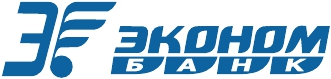 Уважаемые господа, АО «Экономбанк» уделяет большое внимание повышению качества обслуживания клиентов и желает соответствовать Вашим ожиданиям и требованиям, которые Вы предъявляете, обратившись к нам.В целях наиболее качественного обслуживания в нашем Банке предлагаем Вам ответить на следующие вопросы.Наименование/ИННМесто нахождения (страна, город)Выберите тариф Электронной   системы «Клиент-Банк»:     Тариф «Стандарт»Выберите тариф Электронной   системы «Клиент-Банк»:Тариф «Премиум»Право 1-ой электронной цифровой подписи являются:  _______________________________________________________USB-ключ РутокенПраво 2-ой электронной цифровой подписи являются:  _________________________________________________                          USB-ключ РутокенПраво осуществлять обмен электронными документами, без права подписи (указание данного абонента обязательно для тарифа «Премиум») являются следующие лица:______________________________________________________Незащищенный ключевой носитель USB flashНеобходим выезд специалиста Банка для установки Электронной системы «Клиент-Банк»